Заявителю ИП САРАФ Е.В.  123298, Г. МОСКВА, УЛ. МАЛИНОВСКОГО, Д. 8, КВ. 156Собственнику помещенияООО "ПРОЛОГ"Решение  об отказе в Согласовании установки средств размещения информации В согласовании установки средств размещения на территории г.о. Красногорск Московской области Вам отказано по следующим основаниям:- Наличие противоречивых сведений в Заявлении и приложенных к нему документах (заявитель физическое лицо или индивидуальный предприниматель; не верный бланк заявления и наименование ОМС; пр.).- Несоответствие дизайн-проекта (проектной документации) средства размещения информации архитектурно-художественным критериям, указанным в Приложении 13 и 14 Административного регламента от 16.04.2018 № 992/4 (в т.ч., отсутствует: проектная документация и подписанный дизайн-проект; документ о передаче прав на использование товарного знака заявителю на их использование; превышен максимальный размер (высота не более 0,5 м.)). ПОВТОРНОЕ предписание о демонтаже незаконных объектов наружной рекламы и информацииВами эксплуатируются без выданных в установленном законом порядке разрешений объект(ы) наружной рекламы и информации (ОНРИ) по адресу:	На основании Федеральных законов от 13.03.2006 № 38-ФЗ «О рекламе» и от 06.10.2003 № 131-ФЗ «Об общих принципах организации местного самоуправления в РФ» (ст. 23), Закона Московской области от 30.12.2014 № 191/2014-ОЗ «О благоустройстве в Московской области», Распоряжения Глав-архитектуры МО от 14.07.2015 № 31РВ-72 "Об утверждении Архитектурно-художественного регламента информационного и рекламного оформления зданий, строений … Московской области", Постановление администрации Красногорского муниципального р-на МО от 29.03.2018 № 772/3 "Об утверждении порядка демонтажа рекламных конструкций …» и др.,ПРЕДПИСЫВАЕТСЯ в срок до 08.07.2018 - за счет собственных сил и средств осуществить демонтаж вышеуказанного(ых) незаконно установленного(ых) объекта(ов) наружной рекламы и информации с восстановлением прежнего вида участков его размещения;в течение 3 (трех) дней – за счет собственных сил и средств необходимо удалить информацию, размещенную на такой рекламной конструкции.Начальник Управления по инвестициям и развитию предпринимательства				Н.А. ТерянМосковская обл., г. Красногорск, Павшинский бул., д. 11(Адрес местонахождения незаконных ОНРИ)Объемные Буквы с подложкой(Тип незаконных ОНРИ)карта (схема) размещения средств размещения информации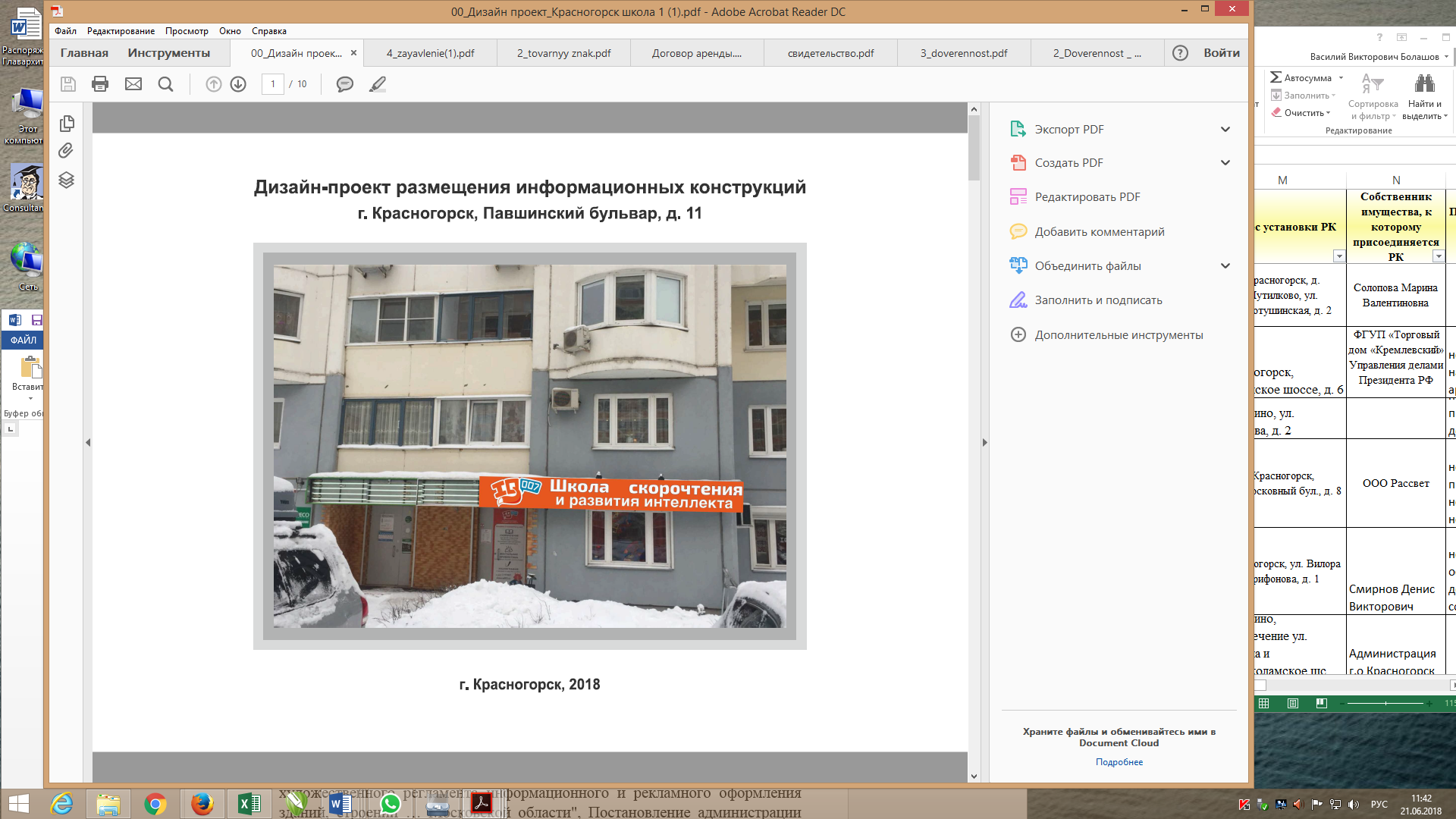 ИП САРАФ Е.В., ООО "ПРОЛОГ"(Наименование организации/ИП, ФИО – владельца ОНРИ)